SPONSORED BY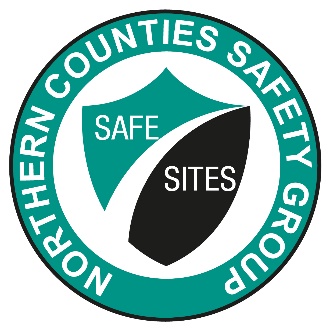 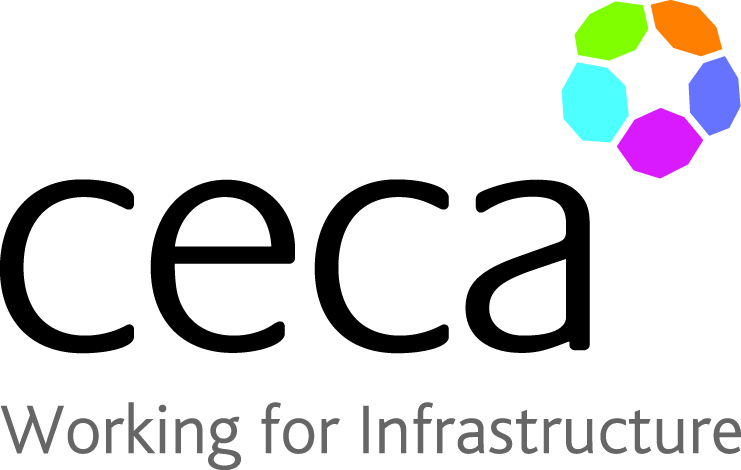 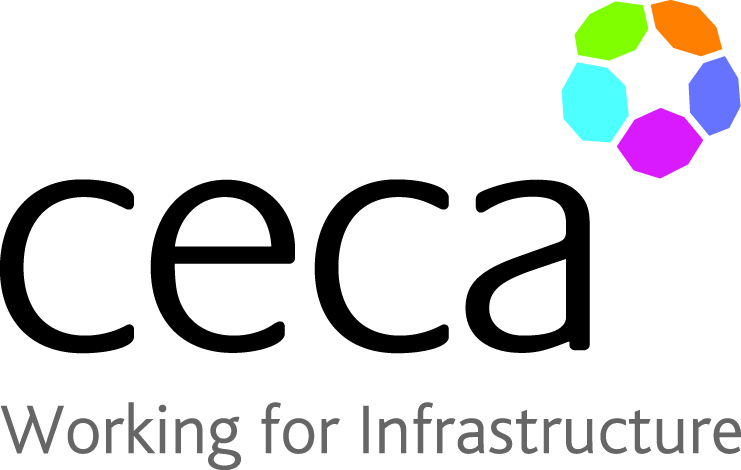 HEALTH & SAFETY COMPANY OF THE YEAR 2022 – Entry Form